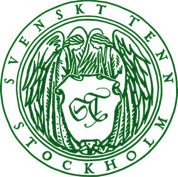 Press ReleaseStockholm, February 4, 2019.Svenskt Tenn launches the lighting collection Fusa produced in Murano, designed by Luca NichettoThe exhibition Heritage, which opens on February 5, features the lighting collection Fusadesigned exclusively for Svenskt Tenn, produced on the island of Murano outside Venice and designed by Luca Nichetto. Coloured glass fragments from a number of glass producers on the island have been reused rather than wasted.The name “Heritage” refers in part to a glass exhibition with objects from Murano, presented back in the late 1930s by Svenskt Tenn’s founder, Estrid Ericson. The name also alludes to the internationally prominent designer Luca Nichetto being born and raised in Murano, the “kingdom” of glass art, where he worked both with design and the production of glass. It was Josef Frank’s Terrazzo print that provided the inspiration for Nichetto’s colourful lighting collection, which consists of lamps in three different sizes and a glass lantern. 
“When I saw the print, my first thought was that the stones in the motif look exactly like mosaics and Murano glass. I highlighted the different formations, merged them and gave them new life in the form of lighting,” says Nichetto.
To attain all of the colours he needed to make the lightning collection Fusa Nichetto made use of coloured glass fragments left over from different glass manufacturers on Murano, which have been reworked and reused. All of the items in the collection are handmade at the NasonMoretti glassworks founded in Murano in 1923.“Estrid Ericsons friend, Tyra Lundgren, lived in Italy in the 1930s and was one of the first female designers to work with Murano. Through our current collaboration with Luca, we are continuing in the spirit of Estrid Ericson to safeguard quality, durability and craftsmanship. The production method carried out in Murano is one of a kind,” says Thommy Bindefeld, marketing and creative director.The exhibition runs from February 5 to March 31, in the Stockholm store on Strandvägen 5.For more information, contact: Elin Lervik, press manager, Svenskt Tenn: +46 (0)760-12 88 00, elin.lervik@svenskttenn.se Thommy Bindefeld, marketing and creative director, Svenskt Tenn: +46 (0)8-670 16 02, thommy.bindefeld@svenskttenn.seSvenskt Tenn is an interior design company with a store on Strandvägen in Stockholm and a shop online. Since 1975, Svenskt Tenn has been owned by the Kjell and Märta Beijer Foundation, which gives large grants to research and also helps to promote Swedish interior furnishings and design. 